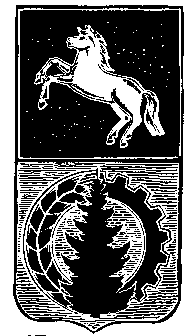 АДМИНИСТРАЦИЯ АСИНОВСКОГО РАЙОНАПОСТАНОВЛЕНИЕ18.01.2021                                                                                                                         № 50г. АсиноОб установлении расходного обязательстваВ соответствии с Бюджетным кодексом Российской Федерации, Законом Томской области от 13 августа 2007 года № 170-ОЗ «О межбюджетных отношениях в Томской области», Законом Томской области от 29 декабря 2020 года № 180-ОЗ «Об областном бюджете на 2021 год и плановый период 2022 и 2023 годов», постановлением Администрации Томской области от 25.12.2019 № 489а «О правилах формирования, предоставления и распределения субсидий из областного бюджета местным бюджетам в Томской области и порядке определения и установления предельного уровня софинансирования Томской областью (в процентах) объема расходного обязательства муниципального образования Томской области»,  Постановлением Администрации Томской области от 27.09.2019 № 346а « Об утверждении государственной программы «Развитие коммунальной инфраструктуры в Томской области», Постановлением Правительства Российской Федерации от 30.04.2014 № 999 «О формировании, предоставлении и распределении субсидии из федерального бюджета бюджетам субъектов Российской Федерации», ПОСТАНОВЛЯЮ:1. Установить на 2021 год расходное обязательство муниципального образования «Асиновский район» на строительство и реконструкцию (модернизацию) объектов питьевого водоснабжения, за счет средств субсидии из областного бюджета.2. Обеспечить уровень софинансирования из консолидированного бюджета муниципального образования «Асиновский район».3. Настоящее постановление подлежит размещению на официальном сайте муниципального образования «Асиновский район» www.asino.ru и распространяется на правоотношения, возникшие с 01.01.2020. 4. Контроль за исполнением настоящего постановления возложить на Первого заместителя Главы администрации Асиновского района по обеспечению жизнедеятельности и  безопасности.И.о. Главы Асиновского района                                                                        Е.Н. Самодуров